　　　　　　　　　　　　　　　　　　　　　　　　年　月　日見積書※有効期限２週間　それ以降は発注時に再確認が必要です。納期：在庫有りの商品は発注日より１～３営業日に発送。在庫の無い商品は発注日により変動有。（目安として約１～３ケ月）商品は予告なくラインナップから終了する場合がありますのでご了承ください。　　　　　　　　　　様獅子頭 販売 制作 修理修復 レンタル 製造 専門店/ 獅子舞用品 獅子幕 獅子舞のオカダ　　　　　　　　　担当：店長 岡田将典　　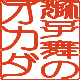 〒４５３－０８２３愛知県名古屋市中村区日ノ宮町二丁目１９番地電話（FAX兼用）０５２－４７１－４５６８　http://www.shishigashira44.com　　品名数量単価金額（税込）合計